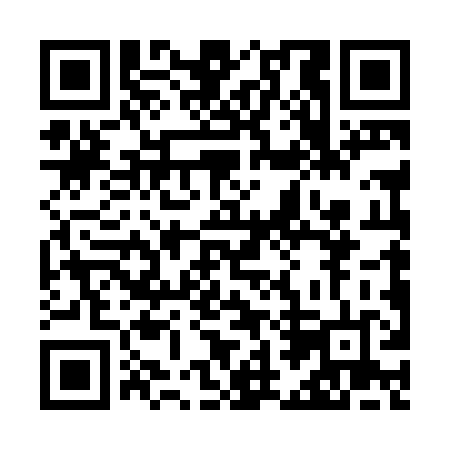 Ramadan times for Adonijah, West Virginia, USAMon 11 Mar 2024 - Wed 10 Apr 2024High Latitude Method: Angle Based RulePrayer Calculation Method: Islamic Society of North AmericaAsar Calculation Method: ShafiPrayer times provided by https://www.salahtimes.comDateDayFajrSuhurSunriseDhuhrAsrIftarMaghribIsha11Mon6:296:297:411:354:547:297:298:4112Tue6:276:277:401:344:557:307:308:4213Wed6:266:267:381:344:567:317:318:4314Thu6:246:247:371:344:567:327:328:4415Fri6:236:237:351:334:577:327:328:4516Sat6:216:217:341:334:577:337:338:4617Sun6:196:197:321:334:577:347:348:4718Mon6:186:187:311:334:587:357:358:4819Tue6:166:167:291:324:587:367:368:4920Wed6:156:157:271:324:597:377:378:5021Thu6:136:137:261:324:597:387:388:5122Fri6:116:117:241:315:007:397:398:5223Sat6:106:107:231:315:007:407:408:5324Sun6:086:087:211:315:007:417:418:5425Mon6:066:067:201:315:017:427:428:5526Tue6:056:057:181:305:017:437:438:5627Wed6:036:037:171:305:017:447:448:5728Thu6:016:017:151:305:027:457:458:5929Fri6:006:007:141:295:027:467:469:0030Sat5:585:587:121:295:037:477:479:0131Sun5:565:567:101:295:037:487:489:021Mon5:555:557:091:285:037:497:499:032Tue5:535:537:071:285:037:507:509:043Wed5:515:517:061:285:047:507:509:054Thu5:505:507:041:285:047:517:519:065Fri5:485:487:031:275:047:527:529:076Sat5:465:467:011:275:057:537:539:087Sun5:455:457:001:275:057:547:549:108Mon5:435:436:581:265:057:557:559:119Tue5:415:416:571:265:057:567:569:1210Wed5:405:406:551:265:067:577:579:13